«___»  ________ 2017                         д.Чухломино                                              №___Об утверждении Порядка уведомления депутатами Чухломинского сельсовета, главой Чухломинского сельсовета о возникшем конфликте интересов или возможности его возникновенияВ соответствии с ч. 4.1 ст. 12.1 Федерального закона от 25.12.2008 № 273-ФЗ "О противодействии коррупции", руководствуясь Уставом Чухломинского сельсовета, Чухломинский сельский Совет депутатов, РЕШИЛ:1. Утвердить Порядок уведомления депутатами Чухломинского сельсовета, главой Чухломинского сельсовета о возникшем конфликте интересов или возможности его возникновения согласно приложению.2. Контроль за исполнением настоящего Решения возложить на главу Криштоп С.А.3. Разместить настоящее Решение на сайте chuhlomino.bdu.ru в информационно-телекоммуникационной сети «Интернет».4. Решение вступает в силу со дня подписания и подлежит опубликованию в периодическом издании «Чухломинский вестник».Глава Чухломинского сельсовета                               С.А. КриштопПриложение к решению Чухломинского сельского Совета депутатов от ___ № _____   Порядок уведомления депутатами Чухломинского сельсовета, главой Чухломинского сельсовета о возникшем конфликте интересов или возможности его возникновения1. Настоящий Порядок уведомления депутатами Чухломинского сельсовета, главой Чухломинского сельсовета о возникшем конфликте интересов или возможности его возникновения (далее — Порядок) определяет особенности и процедуру  уведомления лицами, замещающими муниципальные должности, о возникшем конфликте интересов или возможности его возникновения. 2. Понятия "конфликт интересов" и "личная заинтересованность" в настоящем Порядке применяются в значениях, определенных Федеральным законом от 25.12.2008 № 273-ФЗ "О противодействии коррупции". 3. Лицо, замещающее муниципальную должность, обязано уведомить Совет депутатов Чухломинского сельсовета о возникшем конфликте интересов или о возможности его возникновения, незамедлительно (не позднее рабочего дня, следующего за днем, когда ему стало об этом известно).4. Информация о возникшем конфликте интересов или о возможности его возникновения оформляется лицом, замещающим муниципальную должность, в письменной форме в виде уведомления (приложение № 1 к Порядку), которое направляется в аппарат Совета депутатов Чухломинского сельсовета.5. При получении от лица, замещающего муниципальную должность, уведомления специалист аппарата Совета депутатов Чухломинского сельсовета регистрирует уведомление в день его представления в журнале регистрации уведомлений.6. Уполномоченный сотрудник аппарата Совета (депутат Совета депутатов, иное лицо, определенное актом), осуществляет подготовку мотивированного заключения по результатам рассмотрения уведомления и представляет уведомление, мотивированное заключение и другие материалы, полученные в ходе рассмотрения уведомления, председателю комиссии (постоянной или временной, уполномоченной на рассмотрение соответствующих вопросов), в порядке и сроки, установленные Положением о комиссии, для рассмотрения на заседании комиссии.7. Председатель Совета депутатов, если ему стало известно о возникновении у депутата личной заинтересованности, которая приводит или может привести к конфликту интересов, обязан принять меры по предотвращению или урегулированию конфликта интересов, с учетом заключения комиссии.8. Предотвращение и урегулирование конфликта интересов, стороной которого является депутат осуществляются путем отвода или самоотвода  в случаях и порядке, предусмотренных законодательством Российской Федерации.Приложение 1 к Порядоку уведомления депутатами Чухломинского сельсовета, главой Чухломинского сельсовета о возникшем конфликте интересов или возможности его возникновения _________________________________(фамилия, имя, отчество)УВЕДОМЛЕНИЕо возникновении личной заинтересованности при исполнении должностных  обязанностей, которая приводит или может привести к конфликту интересовСообщаю о возникновении у меня личной заинтересованности при исполнении должностных  обязанностей,  которая приводит или может привести к конфликту интересов (нужное подчеркнуть).Обстоятельства,     являющиеся    основанием    возникновения    личной заинтересованности: __________________________________________________________________Должностные   обязанности,  на  исполнение  которых  влияет  или  может повлиять личная заинтересованность: __________________________________________________________________Предлагаемые   меры  по  предотвращению  или  урегулированию  конфликта интересов:__________________________________________________________________    Намереваюсь (не намереваюсь) лично присутствовать на заседании комиссии Совета депутатов (указать наименование муниципального образования) (указать наименование временной или постоянной комиссии)."___" ___________ 20___ г. _______________________ ___________________                                                           (подпись лица, направляющего        (расшифровка)                                                                                                                                                                уведомление)          Регистрационный номер в журнале регистрации уведомлений______________Дата регистрации уведомления                     "___" ___________ 20___ г.____________________________           _________________________________    (фамилия, инициалы лица,                                                          (подпись лица,     зарегистрировавшего уведомление)                           зарегистрировавшего уведомление)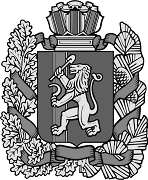 Российская Федерация Чухломинский сельский Совет депутатов                               Ирбейского района Красноярского края Р Е Ш Е Н И Е (проект) 